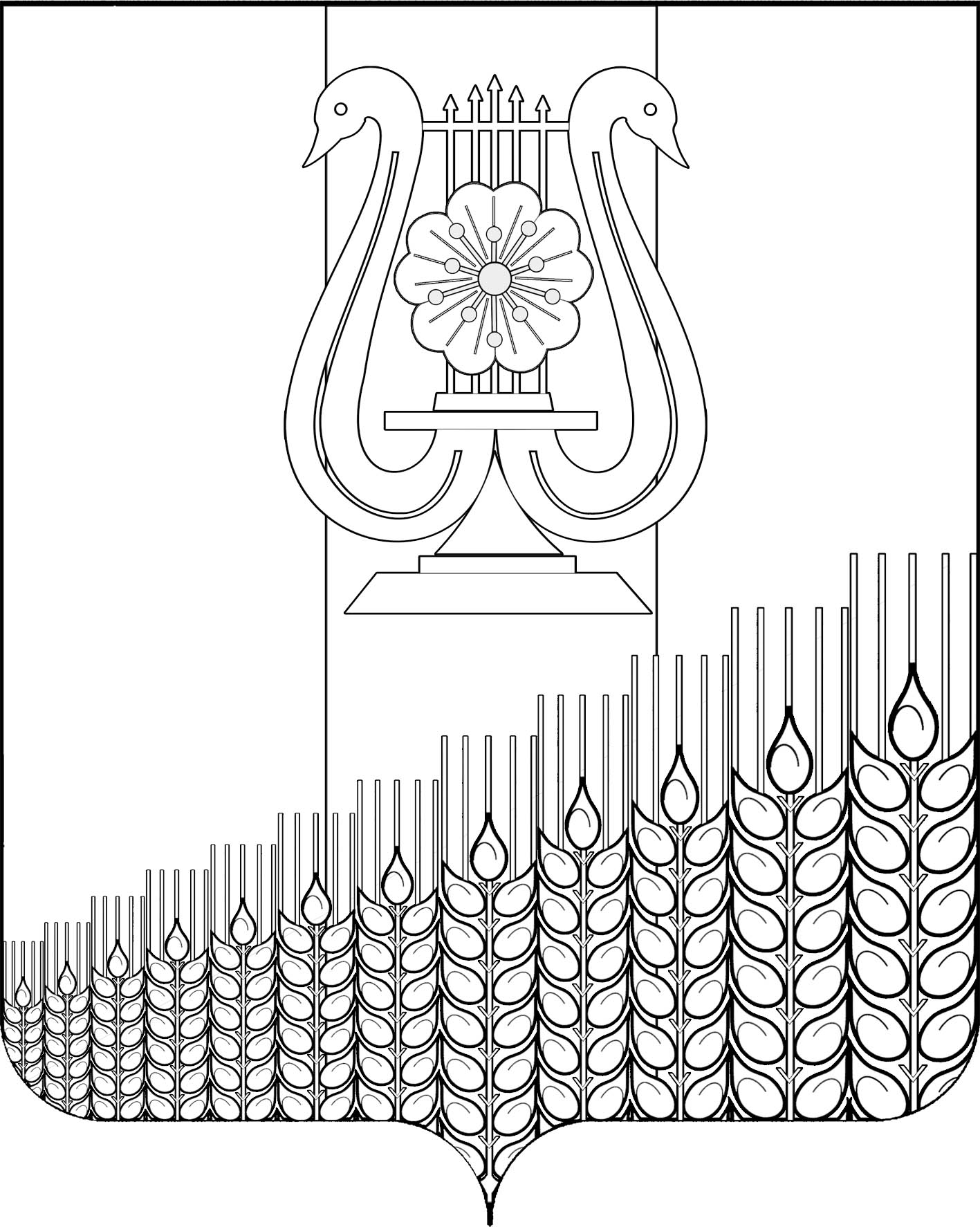 АДМИНИСТРАЦИЯ ПЕРВОМАЙСКОГО СЕЛЬСКОГО ПОСЕЛЕНИЯ
КУЩЕВСКОГО РАЙОНАПОСТАНОВЛЕНИЕ	от 12.04.2022 г.	№ 65поселок ПервомайскийО внесении изменений в постановление администрации Первомайского сельского поселения Кущевского района от 26 ноября 2020 г. № 180 «Об утверждении муниципальной программы «Реализация вопросов в области национальной экономики Первомайского сельского поселения Кущевского района на 2021-2023 годы» В соответствии со статьей 179 Бюджетного кодекса Российской Федерации, в соответствии с Федеральным законом от 06 октября 2003 г.          №131-ФЗ «Об общих принципах организации местного самоуправления в Российской Федерации», в целях реализации вопросов национальной экономики в Первомайском сельском поселении Кущевского района,                  п о с т а н о в л я ю:1. Внести изменения в постановление администрации Первомайского сельского поселения Кущевского района от 26 ноября 2020 г.  № 180 «Об утверждении муниципальной программы «Реализация вопросов в области национальной экономики Первомайского сельского поселения Кущевского района на 2021 – 2023 годы», изложив приложение в новой редакции.2. Общему отделу администрации Первомайского сельского поселения (Дмитриченко И.И.) обнародовать настоящее постановление и разместить на официальном сайте администрации Первомайского сельского поселения Кущевского района.    3. Признать утратившими силу:- постановление администрации Первомайского сельского поселения Кущевского района от 24 мая 2021 г.  № 71 «О внесении изменений в постановление администрации Первомайского сельского поселения Кущевского района от 26 ноября 2020 г. №180 «Об утверждении муниципальной программы «Реализация вопросов в области национальной экономики Первомайского сельского поселения Кущевского района на 2021-2023 годы»;- постановление администрации Первомайского сельского поселения Кущевского района от 15 декабря 2021 г. № 182 «О внесении изменений в постановление администрации Первомайского сельского поселения Кущевского района от 26 ноября 2020 г. № 180 «Об утверждении муниципальной программы «Реализация вопросов в области национальной экономики Первомайского сельского поселения Кущевского района на 2021 – 2023 годы».4. Контроль за выполнением настоящего постановления оставляю за собой.5. Постановление вступает в силу со дня его обнародования.Исполняющий обязанности главы Первомайского сельского поселенияКущевского района                                                                                В.П.БалковойЛИСТ СОГЛАСОВАНИЯпроекта постановления администрации Первомайского сельского поселения Кущевского района от _________ №____ «О внесении изменений в постановление администрации Первомайского сельского поселения Кущевского района от 26 ноября 2020 г. № 180 «Об утверждении муниципальной программы «Реализация вопросов в области национальной экономики Первомайского сельского поселения Кущевского района на 2021 – 2023 годы» Проект подготовлен и внесен:Финансовым отделом администрацииИсполняющий обязанностиначальника отдела                                                                                   В.Д.ЛакатишПроект согласован:Начальник общего отдела администрации                                                                   И.И.ДмитриченкоСпециалист 1 категории общегоотдела администрации                                                                            В.В.Рязанова         